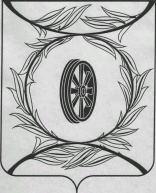 Челябинская областьСОБРАНИЕ ДЕПУТАТОВ КАРТАЛИНСКОГО МУНИЦИПАЛЬНОГО РАЙОНАРЕШЕНИЕЗаслушав и обсудив основные показатели прогноза социально-экономического развития Карталинского муниципального района  на 2022-2024 годы, в соответствии со статьей 173 Бюджетного кодекса Российской Федерации, Положением «О бюджетном процессе в Карталинском муниципальном районе», Собрание депутатов Карталинского муниципального района РЕШАЕТ:1. Утвердить основные показатели прогноза социально-экономического развития Карталинского муниципального района на 2022-2024 годы (прилагается).2. Учесть показатели прогноза при принятии бюджета Карталинского муниципального района на 2022-2024 годы.3. Настоящее решение направить главе Карталинского муниципального района для подписания и опубликования в средствах массовой информации.4. Настоящее решение разместить в официальном сетевом издании администрации Карталинского муниципального района в сети Интернет (http://www.kartalyraion.ru).Председатель Собрания депутатовКарталинского муниципального района			                     Е.Н. СлинкинГлава Карталинского муниципального района                                                                          А.Г.Вдовин«Основные показатели прогноза социально-экономического развития на  2022 - 2024 годы «Карталинский муниципальный район»от 09 декабря 2021 года № 206                   О прогнозе социально-экономического развития Карталинского муниципального района на 2022-2024 годыПриложение к решению Собрания депутатов Карталинского муниципального района от 09 декабря 2021 года № 206Показатели2020 год
(отчет)2021 год
(оценка)2022 год (прогноз)2022 год (прогноз)2023 год (прогноз)2023 год (прогноз)2024 год (прогноз)2024 год (прогноз)Показатели2020 год
(отчет)2021 год
(оценка)консерва-тивныйбазовыйконсерва-тивныйбазовыйконсерва-тивныйбазовыйСреднегодовая численность постоянного населения, тыс. человек45,244,644,144,243,744,043,443,9в % к предыдущему году98,698,798,899,199,099,599,399,7Объем отгруженных товаров собственного производства, выполненных работ и услуг собственными силами крупными и средними организациями по «чистым» видам экономической деятельности, млн. рублей3843,94020,74140,94190,84311,04406,54532,44674,2в % к предыдущему году108,1104,6103,0104,2104,1105,1105,1106,1Индекс производства (в % к предыдущему году в сопоставимых ценах)97,1101,999,7100,9100,2101,2100,8101,8Объем производства подакцизной продукции, тыс. рублей00000000в % к предыдущему году00000000Оплата труда наемных работников, млн. рублей3732,43840,63975,14051,84134,14299,04311,94578,4в % к предыдущему году106,2102,9103,5105,5104,0106,1104,3106,5    в т.ч. фонд заработной платы, млн. рублей3732,43840,63975,14051,84134,14299,04311,94578,4в % к предыдущему году106,2102,9103,5105,5104,0106,1104,3106,5Среднесписочная численность работников (без внешних совместителей), тыс. человек9,19,19,19,139,19,159,19,17в % к предыдущему году 97,097,0100,0100,5100,0100,2100,0100,2Объем продукции сельского хозяйства, млн. рублей1884,31 630,42 357,12 411,02 463,72 535,12 580,92 690,4в % к предыдущему году в сопоставимых ценах81,982,6139,8143,4100,5101,3100,4102,0Объем инвестиций в основной капитал за счет всех источников финансирования по крупным и средним организациям, млн. рублей582,9592,2490,4503,4498,2513,5653,2675,2в % к предыдущему году 176,3101,682,885,0101,6102,0131,1131,5Среднегодовая стоимость имущества, облагаемого налогом на имущество организаций в соответствии с пунктом 1 статьи 375 Налогового кодекса Российской Федерации, 
млн. рублей873,9933,31 002,41 016,41 079,51 108,81 164,81 203,1Оборот розничной торговли по крупным и средним организациям, млн. рублей1696,61772,91815,51824,41857,31875,41900,01928,0в % к предыдущему году в сопоставимых ценах110,9104,5102,4102,9102,3102,8102,3102,8